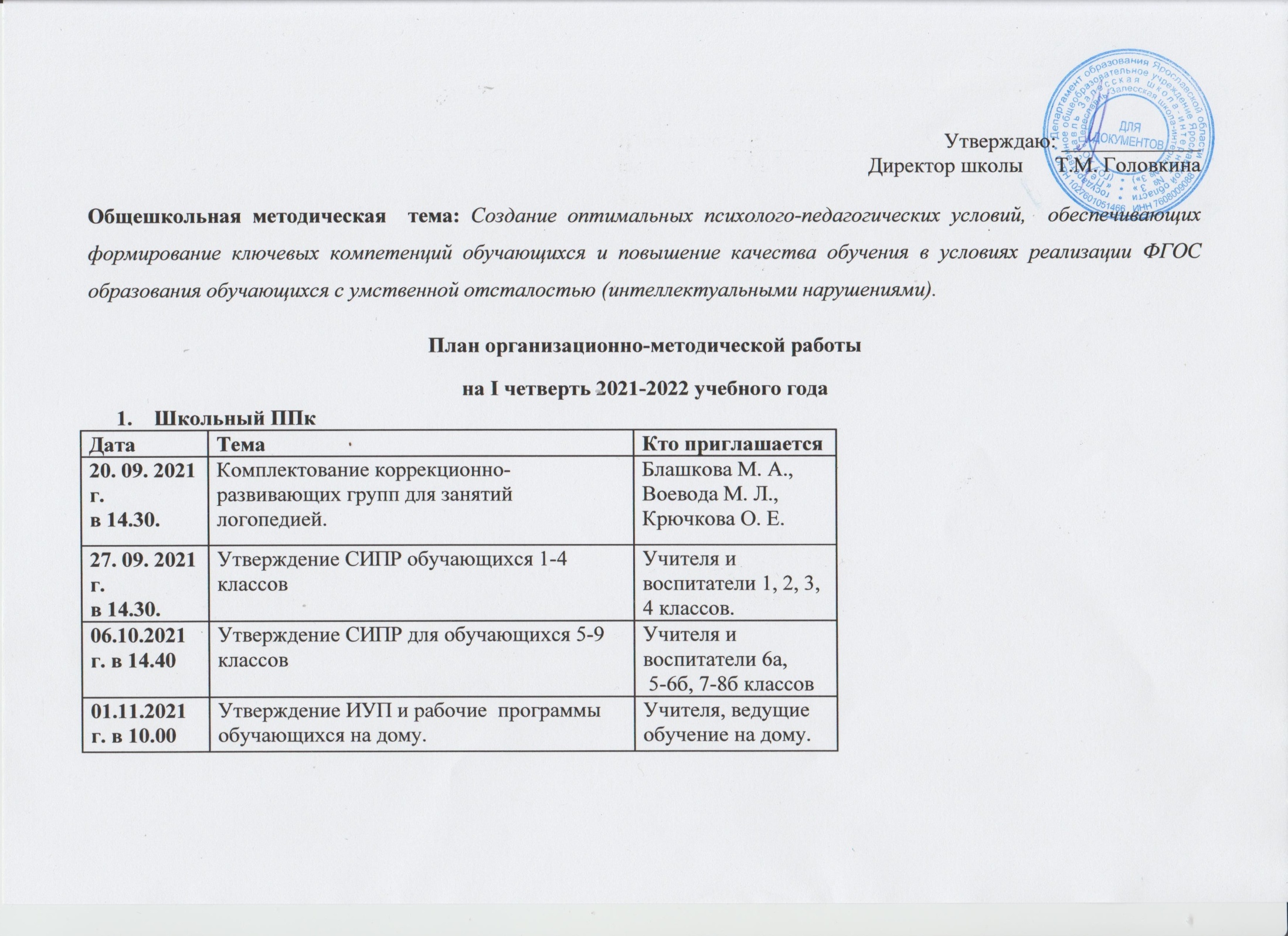 М. О. учителей и воспитателей начальных классов.Дата и время: 13.10.2021 г в 14.30. (Харитонова А.С., Курылёва Н.А., Горячева О.В., Саакян С.В., Гришанова Н.С., Нечунаева Т.Е., Охалова Н. А., Долматова Н.С., Калинина Ю.Ю., Крючкова О. Е, Пак В.С.)Тема 1. "Коррекционно-воспитательная направленность уроков, занятий в начальных классах для обучающихся с умственной отсталостью интеллектуальными нарушениями".1. Коррекционно-воспитательная направленность внеурочных занятий по курсу «Ритмика. Музыкально-ритмическое развитие»  (Калинина Ю. Ю.) 2. Коррекционно-воспитательная направленность учебного курса «Окружающий природный мир» (Гришанова Н. С.)3. Воспитательный потенциал уроков по курсу «Человек» (Харитонова А. С.)М.О. учителей и воспитателей старших классов. Дата и время: 22.10.2021 г в 14.30.Тема 1. Коррекционно-воспитательная направленность уроков, занятий в старших классах для обучающихся с умственной отсталостью интеллектуальными нарушениями (Ефремова М. Г., Блашкова М.А., Шустрова О.Ю., Воевода М.Л., Балашова Л.В., Лазуткина В.Н., Рибинова И.В., Смирнова М.Е., Охалова Н.А., Шобанов А.С., Лялин А.В., Соколова А. А.)Воспитательный потенциал уроков по курсу «Основы социальной жизни» (Соколова А. А.)Воспитательный потенциал уроков чтения в 8 классе (Блашкова М. А.)Реализация воспитательных возможностей уроков истории (Говорская Е. Ю.) Особенности организации воспитательных занятий в 8 классе (Шустрова О. Ю.) 2.  Совещание классных руководителей.1)       Планирование работы классных руководителей на 1 четверть. Ведение внутришкольной документации. Учет обучающихся, нуждающихся в дополнительной социально-педагогической поддержке. Дата и время проведения: 15.09.2021 г. в 14.30.2)           Предварительные итоги 1 четверти. Мониторинг знаний, умений и навыков учащихся по результатам контрольных работ за 1 четверть. Дата и время проведения: 19.10.2021 г. в 14.30.3. Готовимся к педсовету(октябрь).Организация коррекционно-развивающей среды, обеспечивающей формирование ключевых компетенций обучающихся с умственной отсталостью (интеллектуальными нарушениями).  Планирование мероприятий по реализации национального проекта «Современная школа» (октябрь-ноябрь).4.Родительское собраниеПерспективы развития школы: роль родителей.Занятие, урок (видеосъемка)Класс/группаПедагогВнеурочное занятия«Подвижные игры»3-4бПак В.С.Внеурочное занятия «Читаем и играем»3-4а классСаакян С. В.Занятие, урок(видеосъемка)Класс/группаПедагогОкружающий социальный мир5-6 бДолматова Н.С.Воспитательное занятие 9 классБалашова Л. В.